Tópico 7: Hipótese do «agenda-setting»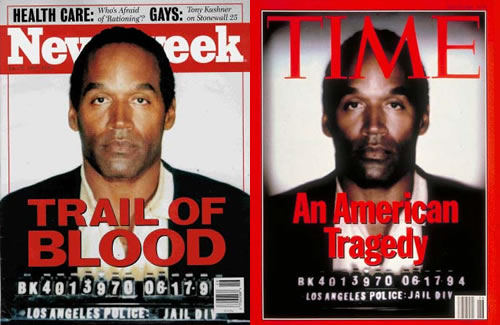 SinopseDentro das tendências actuais de pesquisa dos mass-media, a hipótese do agenda-setting assume um lugar de destaque. A sua principal assunção é a de que “as pessoas têm tendência para incluir ou excluir dos seus próprios conhecimentos aquilo que os mass-media incluem ou excluem do seu próprio conteúdo” (Shaw). Ou, em reforço desta ideia, a de que os mass-media, sobretudo a imprensa, não dizendo às pessoas o que elas devem pensar sobre determinado assunto “têm uma capacidade espantosa para dizerem aos seus próprios leitores sobre que temas devem pensar alguma coisa” (Shaw).Indicações para estudo autónomoLer textos de apoio.Responder à questão:Porque é que a hipótese do agenda-setting coloca problemas de ordem metodológica?Textos de apoio:WOLF, Mauro, Teorias da Comunicação, pp.144-176.Orientações de estudo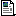 